КОНКУРСНА   ДОКУМЕНТАЦИЈAЈавна набавкa - Услуге обнове лиценци за ИС Социјална карта (ОRACLE, CISCO, DELL/EMC..)ЈН бр. 39/2019ОТВОРЕНИ ПОСТУПАК404-02-157/4/2019-22Укупно 29 странадецембар 2019. годинеНа основу чл. 32. и 61. Закона о јавним набавкама („Сл. гласник РС” бр. 124/2012, 14/15 и 68/15, у даљем тексту: Закон), чл. 2. Правилника о обавезним елементима конкурсне документације у поступцима јавних набавки и начину доказивања испуњености услова („Сл. гласник РС” бр. 86/2015), Одлуке о покретању поступка јавне набавке број ЈН 39/2019, деловодни број 404-02-157/1/2019-22 од 11.12.2019 године и Решења о образовању комисије за јавну набавку 39/2019, деловодни број 119-01-325/2019-22 од 11.12.2019 године, припремљена је:КОНКУРСНА ДОКУМЕНТАЦИЈАу отвореном поступку јавне набавке - Услуге обнове лиценци за ИС Социјална карта (ОRACLE, CISCO, DELL/EMC..)ЈН бр. 39/2019Конкурсна документација садржиI   ОПШТИ ПОДАЦИ О ЈАВНОЈ НАБАВЦИ1. Подаци о наручиоцу:Назив: Министарство за рад, запошљавање, борачка и социјална питања Седиште и адреса: Немањина 22-26, БеоградИнтернет страница: www.minrzs.gov.rsВрста наручиоца: Орган државне управе2. Врста поступка јавне набавке:Предметна јавна набавка се спроводи у отвореном поступку јавне набавке.Предмет јавне набавке:Врста предмета: УслугеНазив и шифра из ОРН: 72267100 - Одржавање софтвера за информационе технологијеПроцењена вредност: 20.000.000,00 динара, без ПДВБрој и назив набавке:  ЈН 39/2019 - Услуге обнове лиценци за ИС Социјална карта (ОRACLE, CISCO, DELL/EMC..)Циљ поступка; Поступак јавне набавке се спроводи ради закључења уговора о јавној набавци.Контакт лице:Тијана ЉутићE-mail: tijana.ljutic@minrzs.gov.rsII  ПОДАЦИ О ПРЕДМЕТУ ЈАВНЕ НАБАВКЕПредмет јавне набавке бр. 39/2019 су услуге – обнова лиценци и одржавања инфраструктурног софтвера ИС Социјална карта (ОRACLE, CISCO, DELL/EMC..)III  ТЕХНИЧКЕ КАРАКТЕРИСТИКЕ ПРЕДМЕТА НАБАВКЕПредмет услуге је обнова лиценци одржавања и подршке инфраструктурног софтвера ИС Социјална карта (ИССК).ИССК је бaзирaн нa  Oracle и EMC-Networker тeхнoлoгиjaмa.Oдржaвaњe инфраструктурног софтвера ИССК je интeгрaлни дeo прoцeсa живoтнoг циклусa рaзвoja инфoрмaциoнoг систeмa и нeoпхoднo je рaди oсигурaњa дa инфoрмaциoни систeм кoнтинуaлнo зaдoвoљaвa кoрисничкe зaхтeвe.Предмет одржавања инфраструктурног софтвера ИССК је скуп превентивних, корективних и активности који омогућавају функционисање Система у оквирима предвиђених пословних и оперативних захтева. Циљ oдржaвaњa je oчувaњe инфoрмaциoнoг систeмa у склaду сa дeфинисaним и рeгистрoвaним функциoнaлнoстимa системског софтвера. Одржавање инфраструктурног софтвера ИССК:Одржавање се сaстojи сe oд техничке подршке произвођача софтвера која подразумева могућност преузимања нових верзија софтвера (и исправки софтвера) у предвиђеном временском периоду и могућност отварања захтева за помоћ у решавању софтверских проблема преко званичне интернет странице произвођача системског софтвера.Списак лиценци за које је неопходна подршка:IV   УСЛОВИ ЗА УЧЕШЋЕ У ПОСТУПКУ ЈАВНЕ НАБАВКЕ ИЗ ЧЛ. 75. И 76. ЗАКОНА И УПУТСТВО КАКО СЕ ДОКАЗУЈЕ ИСПУЊЕНОСТ ТИХ УСЛОВАУСЛОВИ ЗА УЧЕШЋЕ У ПОСТУПКУ ЈАВНЕ НАБАВКЕ ИЗ ЧЛ. 75. И 76. ЗАКОНАПраво на учешће у поступку предметне јавне набавке има понуђач који испуњава обавезне услове за учешће у поступку јавне набавке дефинисане чл. 75. Закона, и то:Да је регистрован код надлежног органа, односно уписан у одговарајући регистар (чл. 75. ст. 1. тач. 1) Закона);Да он и његов законски заступник није осуђиван за неко од кривичних дела као члан организоване криминалне групе, да није осуђиван за кривична дела против привреде, кривична дела против животне средине, кривично дело примања или давања мита, кривично дело преваре (чл. 75. ст. 1. тач. 2) Закона);Да је измирио доспеле порезе, доприносе и друге јавне дажбине у складу са прописима Републике Србије или стране државе када има седиште на њеној територији (чл. 75. ст. 1. тач. 4) Закона);Понуђач је дужан да при састављању понуде изричито наведе да је поштовао обавезе које произлазе из важећих прописа о заштити на раду, запошљавању и условима рада, заштити животне средине, као и да гарантује да је ималац права интелектуалне својине (чл. 75. ст. 2. Закона).Понуђач који учествује у поступку предметне јавне набавке, мора испунити додатне услове за учешће у поступку јавне набавке, дефинисане чл. 76. Закона, и то: Понуђач мора поседовати следеће стандарде: ISO 9001 и ISO/IEC 27001.Понуђач мора имати партнерски однос са произвођачима инфраструктурног софтвера који је предмет понуде.Понуђач мора бити овлашћен од стране произвођача инфраструктурног софтвера који је предмет понуда да продаје понуђену Техничку подршку на територији Републике Србије.Како је софтверска инфраструктура ИССК инсталирана на Oracle Exadata хардверу Понуђач мора бити овлашћен од стране Произвођача Oracle за харверско одржавање хардверске опреме на локацији Наручиоца према важећем field delivery addendum-у.Понуђач мора да располаже Контакт центром 24 часа дневно/седам дана у недељи, за пријаву свих неправилности у раду. Језик који се користи за комуникацију са Контакт центром мора бити српски.УПУТСТВО КАКО СЕ ДОКАЗУЈЕ ИСПУЊЕНОСТ УСЛОВАИспуњеност обавезних услова за учешће у поступку предметне јавне набавке, понуђач доказује достављањем следећих доказа:Услов из чл. 75. ст. 1. тач. 1) Закона - Доказ: Извод из регистра Агенције за привредне регистре, односно извод из регистра надлежног Привредног суда:Услов из чл. 75. ст. 1. тач. 2) Закона - Доказ: Правна лица: 1) Извод из казнене евиденције, односно уверењe основног суда на чијем подручју се налази седиште домаћег правног лица, односно седиште представништва или огранка страног правног лица, којим се потврђује да правно лице није осуђивано за кривична дела против привреде, кривична дела против животне средине, кривично дело примања или давања мита, кривично дело преваре; 2) Извод из казнене евиденције Посебног одељења за организовани криминал Вишег суда у Београду, којим се потврђује да правно лице није осуђивано за неко од кривичних дела организованог криминала; 3) Извод из казнене евиденције, односно уверење надлежне полицијске управе МУП-а, којим се потврђује да законски заступник понуђача није осуђиван за кривична дела против привреде, кривична дела против животне средине, кривично дело примања или давања мита, кривично дело преваре и неко од кривичних дела организованог криминала (захтев се може поднети према месту рођења или према месту пребивалишта законског заступника). Уколико понуђач има више законских заступника дужан је да достави доказ за сваког од њих.  Предузетници и физичка лица: Извод из казнене евиденције, односно уверење надлежне полицијске управе МУП-а, којим се потврђује да није осуђиван за неко од кривичних дела као члан организоване криминалне групе, да није осуђиван за кривична дела против привреде, кривична дела против животне средине, кривично дело примања или давања мита, кривично дело преваре (захтев се може поднети према месту рођења или према месту пребивалишта).Доказ не може бити старији од два месеца пре отварања понуда; Услов из чл. 75. ст. 1. тач. 3) Закона - Доказ: 	Правна лица: Потврде привредног и прекршајног суда да му није изречена мера забране обављања делатности, или потврда Агенције за привредне регистре да код тог органа није регистровано, да му је као привредном друштву изречена мера забране обављања делатности, која је на снази у време објаве позива за подношење понуда; Предузетници: Потврда прекршајног суда да му није изречена мера забране обављања делатности, или потврда Агенције за привредне регистре да код тог органа није регистровано, да му је као привредном субјекту изречена мера забране обављања делатности, која је на снази у време објаве позива за подношење понуда 	Физичка лица: Потврда прекршајног суда да му није изречена мера забране обављања одређених послова. Доказ мора бити издат након објављивања позива за подношење понуда; Услов из чл. 75. ст. 1. тач. 4) Закона - Доказ: Уверење Пореске управе Министарства финансија да је измирио доспеле порезе и доприносе и уверење надлежне управе локалне самоуправе да је измирио обавезе по основу изворних локалних јавних прихода или потврду Агенције за приватизацију да се понуђач налази у поступку приватизације. Доказ не може бити старији од два месеца пре отварања понуда;Испуњеност додатних услова за учешће у поступку предметне јавне набавке, понуђач доказује достављањем следећих доказа:Као доказ, понуђач доставља Фотокопију наведених или одговарајућих сертификата, издатих од домаћих или иностраних овлашћених сертификационих тела. Достављени сертификати мора да буду важећи у моменту јавног отварања понуда. Уколико је сертификат у целости на страном језику, поред тога треба доставити и превод на српски језик, оверен од стране судског тумача.Потврда произвођача софтвера да понуђач има партнерски статус, издата након објаве јавног позива, насловљена на Наручиоца и предметну јавну набавку.Потврда произвођача  да понуђач има право (да је овлашћен) да продаје понуђену Техничку подршку, издата након објаве јавног позива, насловљена на Наручиоца и предметну јавну набавку.Потврда произвођача да понуђач има право (да је овлашћен) за хардверско одржавање хардверске опреме на локацији Наручиоца према важећем field delivery addendum-u, издата након објаве јавног позива, насловљена на Наручиоца и предметну јавну набавку.Изјава понуђача у слободној форми о поседовању Контакт центра 24х7 за пријаву свих неправилности у раду са српским језиком као језиком комуникације. Уколико понуду подноси група понуђача, сваки понуђач из групе понуђача мора да испуни обавезне услове из члана 75. став 1. тач. 1), 2) и 4) Закона, а додатне услове испуњавају заједно.Уколико понуђач подноси понуду са подизвођачем, у складу са чланом 80. Закона, подизвођач мора да испуњава обавезне услове из члана 75. став 1. тач. 1), 2) и 4) Закона, a понуђач мора самостално испуњавати додатне услове.Наведене доказе о испуњености услова понуђач може доставити у виду неоверених копија, а наручилац може пре доношења одлуке о додели уговора да тражи од понуђача, чија је понуда на основу извештаја за јавну набавку оцењена као најповољнија, да достави на увид оригинал или оверену копију свих или појединих доказа.Ако понуђач у остављеном, примереном року који не може бити краћи од пет дана, не достави на увид оригинал или оверену копију тражених доказа, наручилац ће његову понуду одбити као неприхватљиву.Понуђачи који су регистровани у регистру који води Агенција за привредне регистре не морају да доставе доказ из чл.  75. ст. 1. тач. 1), 2) и 4) Закона, сходно члану 78 Закона.Наручилац неће одбити понуду као неприхватљиву, уколико не садржи доказ одређен конкурсном документацијом, ако понуђач наведе у понуди интернет страницу на којој су подаци који су тражени у оквиру услова јавно доступни.Уколико је доказ о испуњености услова електронски документ, понуђач доставља копију електронског документа у писаном облику, у складу са законом којим се уређује електронски документ, осим уколико подноси електронску понуду када се доказ доставља у изворном електронском облику.Ако се у држави у којој понуђач има седиште не издају тражени докази, понуђач може, уместо доказа, приложити своју писану изјаву, дату под кривичном и материјалном одговорношћу оверену пред судским или управним органом, јавним бележником или другим надлежним органом те државе. Ако понуђач има седиште у другој држави, наручилац може да провери да ли су документи којима понуђач доказује испуњеност тражених услова издати од стране надлежних органа те државе.Понуђач је дужан да без одлагања писмено обавести наручиоца о било којој промени у вези са испуњеношћу услова из поступка јавне набавке, која наступи до доношења одлуке, односно закључења уговора, односно током важења уговора о јавној набавци и да је документује на прописани начин.V  УПУТСТВО ПОНУЂАЧИМА КАКО ДА САЧИНЕ ПОНУДУ1. ПОДАЦИ О ЈЕЗИКУ НА КОЈЕМ ПОНУДА МОРА ДА БУДЕ САСТАВЉЕНАПонуђач подноси понуду на српском језику.2. НАЧИН НА КОЈИ ПОНУДА МОРА ДА БУДЕ САЧИЊЕНАПонуђач понуду подноси непосредно или путем поште у затвореној коверти или кутији, затворену на начин да се приликом отварања понуда може са сигурношћу утврдити да се први пут отвара. На полеђини коверте или на кутији навести назив и адресу понуђача. У случају да понуду подноси група понуђача, на коверти је потребно назначити да се ради о групи понуђача и навести називе и адресу свих учесника у заједничкој понуди.Понуду доставити на адресу: Министарство за рад, запошљавање, борачка и социјална питања,Београд, Немањина 22-26са назнаком: ,,Понуда за јавну набавку - Услуге обнове лиценци за ИС Социјална карта (ОRACLE, CISCO, DELL/EMC..), ЈН 39/2019  - НЕ ОТВАРАТИ”.Понуда се сматра благовременом уколико је примљена од стране наручиоца до 31. јануара 2020. године до 12:00 часова. Јавно отварање понуда одржаће се 31. јануара 2020. године, у 12:30 часова, на адреси: Београд, Немањина 22-26, крило Ц, спрат V, канцеларија број 14, у присуству чланова комисије, понуђача и заинтересованих лица.Наручилац ће, по пријему одређене понуде, на коверти, односно кутији у којој се понуда налази, обележити време пријема и евидентирати број и датум понуде према редоследу приспећа. Уколико је понуда достављена непосредно наручулац ће понуђачу предати потврду пријема понуде. У потврди о пријему наручилац ће навести датум и сат пријема понуде. Пре почетка поступка јавног отварања понуда, представници понуђача, који ће присуствовати поступку јавног отварања понуда, дужни су да Комисији за јавну набавку предају оверено овлашћење, на основу којег ће доказати овлашћење за учешће у поступку јавног отварања понуда.Понуда коју наручилац није примио у року одређеном за подношење понуда, односно која је примљена по истеку дана и сата до којег се могу понуде подносити, сматраће се неблаговременом.Понуда мора да садржи:Образац понуде – попуњен и потписан Модел уговора – попуњен у назначеном делу и потписан Образац структуре цене са упутством како да се попуни, попуњен и потписанОбразац трошкова припреме понуде, потписан (образац 9 у конкурсној документацији), уколико је исте понуђач имао у фази припреме понудеИзјаву о независној понуди – попуњену и потписануИзјаву о поштовању обавеза из чл.75 ст. 2 Закона – попуњену и потисану Изјаву о чувању поверљивих податакаОбрасце дате у конкурсној документацији, односно податке који морају бити њихов саставни део, понуђачи попуњавају читко, а овлашћено лице понуђача исте потписује. 3. ПАРТИЈЕНабавка није обликована по партијама4.  ПОНУДА СА ВАРИЈАНТАМАПодношење понуде са варијантама није дозвољено.5. НАЧИН ИЗМЕНЕ, ДОПУНЕ И ОПОЗИВА ПОНУДЕУ року за подношење понуде понуђач може да измени, допуни или опозове своју понуду на начин који је одређен за подношење понуде.Понуђач је дужан да јасно назначи који део понуде мења односно која документа накнадно доставља. Измену, допуну или опозив понуде треба доставити на адресу: Министарство за рад, запошљавање, борачка и социјална питања, Београд, Немањина 22-26 са назнаком:„Измена понуде за јавну набавку - Услуге обнове лиценци за ИС Социјална карта (ОRACLE, CISCO, DELL/EMC..)“, ЈН бр. 39/2019  - НЕ ОТВАРАТИ” или„Допуна понуде за јавну набавку - Услуге обнове лиценци за ИС Социјална карта (ОRACLE, CISCO, DELL/EMC..)“, ЈН бр. 39/2019  - НЕ ОТВАРАТИ” или„Опозив понуде за јавну набавку - Услуге обнове лиценци за ИС Социјална карта (ОRACLE, CISCO, DELL/EMC..)“, ЈН бр. 39/2019  - НЕ ОТВАРАТИ”   или„Измена и допуна понуде за јавну набавку - Услуге обнове лиценци за ИС Социјална карта (ОRACLE, CISCO, DELL/EMC..)“, ЈН бр. 39/2019  - НЕ ОТВАРАТИ”.На полеђини коверте или на кутији навести назив и адресу понуђача. У случају да понуду подноси група понуђача, на коверти је потребно назначити да се ради о групи понуђача и навести називе и адресу свих учесника у заједничкој понуди.По истеку рока за подношење понуда понуђач не може да повуче нити да мења своју понуду.6. УЧЕСТВОВАЊЕ У ЗАЈЕДНИЧКОЈ ПОНУДИ ИЛИ КАО ПОДИЗВОЂАЧ Понуђач може да поднесе само једну понуду. Понуђач који је самостално поднео понуду не може истовремено да учествује у заједничкој понуди или као подизвођач, нити исто лице може учествовати у више заједничких понуда.У Обрасцу понуде (поглавље VI), понуђач наводи на који начин подноси понуду, односно да ли подноси понуду самостално, или као заједничку понуду, или подноси понуду са подизвођачем.7. ПОНУДА СА ПОДИЗВОЂАЧЕМУколико понуђач подноси понуду са подизвођачем дужан је да у Обрасцу понуде (поглавље VI) наведе да понуду подноси са подизвођачем, проценат укупне вредности набавке који ће поверити подизвођачу, а који не може бити већи од 50%, као и део предмета набавке који ће извршити преко подизвођача. Понуђач у Обрасцу понуде наводи назив и седиште подизвођача, уколико ће делимично извршење набавке поверити подизвођачу. Уколико уговор о јавној набавци буде закључен између наручиоца и понуђача који подноси понуду са подизвођачем, тај подизвођач ће бити наведен и у уговору о јавној набавци. Понуђач је дужан да за подизвођаче достави доказе о испуњености услова који су наведени у поглављу IV конкурсне документације, у складу са Упутством како се доказује испуњеност услова.Понуђач у потпуности одговара наручиоцу за извршење обавеза из поступка јавне набавке, односно извршење уговорних обавеза, без обзира на број подизвођача. Понуђач је дужан да наручиоцу, на његов захтев, омогући приступ код подизвођача, ради утврђивања испуњености тражених услова.8. ЗАЈЕДНИЧКА ПОНУДАПонуду може поднети група понуђача.Уколико понуду подноси група понуђача, саставни део заједничке понуде мора бити споразум којим се понуђачи из групе међусобно и према наручиоцу обавезују на извршење јавне набавке, а који обавезно садржи податке из члана 81. ст. 4. тач. 1) до 6) Закона и то податке о: члану групе који ће бити носилац посла, односно који ће поднети понуду и који ће заступати групу понуђача пред наручиоцем, понуђачу који ће у име групе понуђача потписати уговор, понуђачу који ће у име групе понуђача дати средство обезбеђења, понуђачу који ће издати рачун, рачуну на који ће бити извршено плаћање, обавезама сваког од понуђача из групе понуђача за извршење уговора.Група понуђача је дужна да достави све доказе о испуњености услова који су наведени у поглављу IV конкурсне документације, у складу са Упутством како се доказује испуњеност услова.Понуђачи из групе понуђача одговарају неограничено солидарно према наручиоцу. Задруга може поднети понуду самостално, у своје име, а за рачун задругара или заједничку понуду у име задругара.Ако задруга подноси понуду у своје име за обавезе из поступка јавне набавке и уговора о јавној набавци одговара задруга и задругари у складу са законом.Ако задруга подноси заједничку понуду у име задругара за обавезе из поступка јавне набавке и уговора о јавној набавци неограничено солидарно одговарају задругари.9. ЦЕНА, НАЧИН И УСЛОВИ ПЛАЋАЊА, РОК ИСПОРУКЕ КАО И ДРУГЕ ОКОЛНОСТИ ОД КОЈИХ ЗАВИСИ ПРИХВАТЉИВОСТ ПОНУДЕ9.1. Захтеви у погледу цене:Цена мора бити исказана у динарима, са и без пореза на додату вредност, са урачунатим свим трошковима које понуђач има у реализацији предметне јавне набавке, с тим да ће се приликом рангирања понуда, упоређивати понуђене цене без ПДВ Цена је фиксна и не може се мењати. Ако је у понуди исказана неуобичајено ниска цена, наручилац ће поступити у складу са чланом 92. Закона.Ако понуђена цена укључује увозну царину и друге дажбине, понуђач је дужан да тај део одвојено искаже у динарима.9.2. Захтев у погледу рока пружања услуге: Континуирано до 21.11.2020. године9.3. Захтеви у погледу начина, рока и услова плаћања:Понуђачу није дозвољено да захтева аванс.Плаћање се врши уплатом на рачун понуђача.Рок плаћања је до 15 дана од дана пријема исправно испостављене фактуре коју добављач испоставља:- за Oracle производе, тромесечно.- за Dell/EMC Networker производ, на почетку периода одржавања.Фактура мора да садржи пријемни штамбиљ или да буде достављена препорученом поштанском пошиљком и мора бити регистрована у Централном регистру фактура који води Управа за трезор Министарства финансија.9.4. Захтев у погледу рока важења понуде:Рок важења понуде не може бити краћи од 30 дана од дана отварања понуда.У случају истека рока важења понуде, наручилац је дужан да у писаном облику затражи од понуђача продужење рока важења понуде.Понуђач који прихвати захтев за продужење рока важења понуде на може мењати понуду.10. ВАЛУТА И НАЧИН НА КОЈИ МОРА ДА БУДЕ НАВЕДЕНА И ИЗРАЖЕНА ЦЕНА У ПОНУДИЦена мора бити исказана у динарима, без и са порезом на додату вредност, са урачунатим свим трошковима које понуђач има у реализацији предметне јавне набавке, с тим да ће се за оцену понуде узимати у обзир цена без пореза на додату вредност.Цена је фиксна и не може се мењати. Ако је у понуди исказана неуобичајено ниска цена, наручилац ће поступити у складу са чланом 92. Закона.Ако понуђена цена укључује увозну царину и друге дажбине, понуђач је дужан да тај део одвојено искаже у динарима.11. СРЕДСТВО ФИНАНСИЈСКОГ ОБЕЗБЕЂЕЊА КОЈИМ ПОНУЂАЧИ ОБЕЗБЕЂУЈУ ИСПУЊЕЊЕ ПРЕУЗЕТИХ ОБАВЕЗА У ПОСТУПКУ ЈАВНЕ НАБАВКЕПонуђач којем буде додељен уговор,  у обавези  је да у року од седам дана од дана закључења уговора, као средство финансијског обезбеђења за добро извршење посла, преда Наручиоцу оригинал банкарску гаранцију у висини од 10% од  укупно уговорене вредности без обрачунатог ПДВ, која је безусловна, неопозива, платива на први позив, без протеста и која траје најмање 30 дана дуже од дана истека рока за коначно  извршење свих уговорених обавеза. Ако се за време трајања уговра промене за извршење уговорен обавезе или друге околности које онемогућавају извршење уговрених обавеза, важност банкарске гаранције  мора се продужити.12. ДОДАТНЕ ИНФОРМАЦИЈЕ ИЛИ ПОЈАШЊЕЊА У ВЕЗИ СА ПРИПРЕМАЊЕМ ПОНУДЕЗаинтересовано лице може, у писаном облику тражити од наручиоца додатне информације или појашњења у вези са припремањем понуде, најкасније пет дана пре истека рока за подношење понуде. Наручилац ће заинтересованом лицу у року од три дана од дана пријема захтева за додатним информацијама или појашњењима конкурсне документације, одговор доставити у писаном облику и истовремено ће ту информацију објавити на Порталу јавних набавки и на својој интернет страници. Додатне информације или појашњења упућују се са напоменом „Захтев за додатним информацијама или појашњењима конкурсне документације, ЈН бр. 39/2019 .”.Ако наручилац измени или допуни конкурсну документацију осам или мање дана пре истека рока за подношење понуда, дужан је да продужи рок за подношење понуда и објави обавештење о продужењу рока за подношење понуда. По истеку рока предвиђеног за подношење понуда наручилац не може да мења нити да допуњује конкурсну документацију. Тражење додатних информација или појашњења у вези са припремањем понуде телефоном није дозвољено. Комуникација у поступку јавне набавке врши се искључиво на начин одређен чланом 20. Закона и то: путем електронске поште или поште, као и објављивањем од стране наручиоца на Порталу јавних набавки и на својој интернет страници иако је документ из поступка јавне набавке достављен од стране наручиоца или понуђача путем електронске поште, страна која је извршила достављање дужна је да од друге стране захтева да на исти начин потврди пријем тог документа, што је друга страна дужна да то и учини када је то неопходно као доказ да је извршено достављање.13. ДОДАТНА ОБЈАШЊЕЊА ОД ПОНУЂАЧА ПОСЛЕ ОТВАРАЊА ПОНУДА И КОНТРОЛА КОД ПОНУЂАЧА ОДНОСНО ЊЕГОВОГ ПОДИЗВОЂАЧА После отварања понуда наручилац може приликом стручне оцене понуда да у писаном облику захтева од понуђача додатна објашњења која ће му помоћи при прегледу, вредновању и упоређивању понуда, а може да врши контролу (увид) код понуђача, односно његовог подизвођача (члан 93. Закона). Уколико наручилац оцени да су потребна додатна објашњења или је потребно извршити контролу (увид) код понуђача, односно његовог подизвођача, наручилац ће понуђачу оставити примерени рок да поступи по позиву наручиоца, односно да омогући наручиоцу контролу (увид) код понуђача, као и код његовог подизвођача. Наручилац може уз сагласност понуђача да изврши исправке рачунских грешака уочених приликом разматрања понуде по окончаном поступку отварања. У случају разлике између јединичне и укупне цене, меродавна је јединична цена.Ако се понуђач не сагласи са исправком рачунских грешака, наручилац ће његову понуду одбити као неприхватљиву. 14. ВРСТА КРИТЕРИЈУМА ЗА ДОДЕЛУ УГОВОРА, ЕЛЕМЕНТИ КРИТЕРИЈУМА НА ОСНОВУ КОЈИХ СЕ ДОДЕЉУЈЕ УГОВОР Избор најповољније понуде ће се извршити применом критеријума „Најнижа понуђена цена“. Уколико две или више понуда имају исту најнижу понуђену цену, као најповољнија биће изабрана понуда оног понуђача који је понудио дужи рок плаћања. 15. ПОШТОВАЊЕ ОБАВЕЗА КОЈЕ ПРОИЗИЛАЗЕ ИЗ ВАЖЕЋИХ ПРОПИСА Понуђач је дужан да у оквиру своје понуде достави изјаву дату под кривичном и материјалном одговорношћу да је поштовао све обавезе које произилазе из важећих прописа о заштити на раду, запошљавању и условима рада, заштити животне средине, као и да гарантује да је ималац права интелектуалне својине.  (Образац изјаве, дат је у поглављу XI конкурсне документације).16. КОРИШЋЕЊЕ ПАТЕНТА И ОДГОВОРНОСТ ЗА ПОВРЕДУ ЗАШТИЋЕНИХ ПРАВА ИНТЕЛЕКТУАЛНЕ СВОЈИНЕ ТРЕЋИХ ЛИЦАНакнаду за коришћење патената, као и одговорност за повреду заштићених права интелектуалне својине трећих лица сноси понуђач.17. РАЗЛОЗИ ЗБОГ КОЈИХ ПОНУДА МОЖЕ БИТИ ОДБИЈЕНА Наручилац ће одбити понуду ако је неблаговремена, неприхватљива и неодговарајућа, а све у складу са чланом 3. тачком 31), 32) и 33) Закона о јавним набавкама. Такође, наручилац ће одбити понуду и ако: 1) понуђач не докаже да испуњава обавезне услове за учешће; 2) понуђач не докаже да испуњава додатне услове за учешће; 3) понуђач није доставио тражено средство обезбеђења; 4) је понуђени рок важења понуде краћи од прописаног; 5) понуда садржи друге недостатке због којих није могуће утврдити стварну садржину понуде или није могуће упоредити је са другим понудама.18. ПОДАЦИ О ДРЖАВНОМ ОРГАНУ ИЛИ ОРГАНИЗАЦИЈИ, ОДНОСНО ОРГАНУ ИЛИ СЛУЖБИ ТЕРИТОРИЈАЛНЕ АУТОНОМИЈЕ  ИЛИ ЛОКАЛНЕ САМОУПРАВЕ ГДЕ СЕ МОГУ БЛАГОВРЕМЕНО ДОБИТИ ИСПРАВНИ ПОДАЦИ О ПОРЕСКИМ ОБАВЕЗАМА, ЗАШТИТИ ЖИВОТНЕ СРЕДИНЕ, ЗАШТИТИ ПРИ ЗАПОШЉАВАЊУ, УСЛОВИМА РАДА И СЛ., А КОЈИ СУ ВЕЗАНИ ЗА ИЗВРШЕЊЕ УГОВОРА О ЈАВНОЈ НАБАВЦИ Подаци о пореским обавезама се могу добити у Пореској управи, Министарства финансија, Саве Машковића бр. 3-5, Београд, www.poreskauprava.gov.rs Подаци о заштити животне средине се могу добити у Агенцији за заштиту животне средине, Руже Јовановића бр. 27a, Београд www.sepa.gov.rs и у Министарству пољопривреде и заштите животне средине, Немањина бр. 22-26, Београд www.mpzzs.gov.rs Подаци о заштити при запошљавању и условима рада се могу добити у Министарству за рад, запошљавање, борачка и социјална питања, Немањина бр. 22-26, Београд  www.minrzs.gov.rs.19. НАЧИН И РОК ЗА ПОДНОШЕЊЕ ЗАХТЕВА ЗА ЗАШТИТУ ПРАВА ПОНУЂАЧА Захтев за заштиту права може да поднесе понуђач, односно заинтересовано лице, који има интерес за доделу оквирног споразума у конкретном поступку јавне набавке и који је претрпео или би могао да претрпи штету због поступања наручиоца противно одредбама овог закона.Захтев за заштиту права подноси се наручиоцу, а копија се истовремено доставља Републичкој комисији. Захтев за заштиту права се доставља непосредно, електронском поштом или факсом на или препорученом пошиљком са повратницом.Захтев за заштиту права може се поднети у току целог поступка јавне набавке, против сваке радње наручиоца, осим ако законом није другачије одређено. О поднетом захтеву за заштиту права, наручилац ће објавити обавештење на Порталу јавних набавки и на својој интернет страници најкасније у року од два дана од дана пријема захтева за заштиту права.Захтев за заштиту права којим се оспорава врста поступка, садржина позива за подношење понуда или конкурсне документације сматраће се благовременим ако је примљен од стране наручиоца најкасније седам дана пре истека рока за подношење понуда, без обзира на начин достављања и уколико је подносилац захтева у складу са чланом 63. став 2. закона указао наручиоцу на евентуалне недостатке и неправилности, а наручилац исте није отклонио. Захтев за заштиту права којим се оспоравају радње које наручилац предузме пре истека рока за подношење понуда, а након истека рока из претходног става, сматраће се благовременим уколико је поднет најкасније до истека рока за подношење понуда. После доношења одлуке о додели оквирног споразума и одлуке о обустави поступка, рок за подношење захтева за заштиту права је десет дана од дана објављивања одлуке на Порталу јавних набавке.Захтевом за заштиту права не могу се оспоравати радње наручиоца предузете у поступку јавне набавке ако су подносиоцу захтева били или могли бити познати разлози за његово подношење пре истека рока за подношење захтева, а подносилац захтева га није поднео пре истека тог рока. Ако је у истом поступку јавне набавке поново поднет захтев за заштиту права од стране истог подносиоца захтева, у том захтеву се не могу оспоравати радње наручиоца за које је подносилац захтева знао или могао знати приликом подношења претходног захтева. Захтев за заштиту права не задржава даље активности наручиоца у поступку јавне набавке у складу са одредбама члана 150. закона. Поступак заштите права понуђача регулисан је одредбама чл. 138. - 167. закона.Подносилац захтева за заштиту права је дужан да на одређени рачун буџета Републике Србије уплати таксу у износу 120.000,00 динара.	Упутство о уплати таксе за подношење захтева за заштиту права из Републике Србије и из иностранства се налази на интернет страници Републичке комисије за заштиту права понуђача: http://www.kjn.gov.rs/ci/uputstvo-o-uplati-republickeadministrativne-takse.html). Као доказ о уплати таксе, прихватиће се: 1. Потврда о извршеној уплати таксе из члана 156. Закона која садржи следеће елементе:  да буде издата од стране банке и да садржи печат банке,  да представља доказ о извршеној уплати таксе, што значи да потврда мора да садржи податак да је налог за уплату таксе, односно налог за пренос средстава реализован, као и датум извршења налога,  износ таксе из члана 156. Закона чија се уплата врши,  број рачуна: 840-30678845-06, шифру плаћања: 153 (налог за уплату) или 253 (налог за пренос),  позив на број: број или ознака предметне јавне набавке,  сврха: такса ЗЗП; назив Наручиоца; број или ознака предметне јавне набавке, корисник: буџет Републике Србије,  назив уплатиоца, односно назив подносиоца захтева за заштиту права за којег је извршена уплата таксе,  потпис овлашћеног лица банке, или 2. Налог за уплату, први примерак, оверен потписом овлашћеног лица и печатом банке или поште, који садржи и све друге елементе из потврде о извршеној уплати таксе, или3. Потврда издата од стране Републике Србије, Министарства финансија, Управе за трезор, потписана и оверена печатом, која садржи све елементе из потврде о извршеној уплати таксе, осим оних наведених под (1) и (10), за подносиоце захтева за заштиту права који имају отворен рачун у оквиру припадајућег консолидованог рачуна трезора, а који се води у Управи за трезор (корисници буџетских средстава, корисници средстава организација за обавезно социјално осигурање и други корисници јавних средстава), или4. Потврда издата од стране Народне банке Србије, која садржи све елементе из потврде о извршеној уплати таксе, за подносиоце захтева за заштиту права (банке и други субјекти) који имају отворен рачун код Народне банке Србије у складу са законом и другим прописом.Поступак заштите права понуђача регулисан је одредбама чл. 138. - 167. Закона.20. РОК У КОЈЕМ ЋЕ УГОВОР БИТИ ЗАКЉУЧЕНУговор о јавној набавци, сходно одредби чл. 113. став 1. Закона, ће бити закључен са понуђачем којем је додељен уговор у року од осам дана од дана протека рока за подношење захтева за заштиту права из члана 149. Закона. У случају да је поднета само једна понуда наручилац може закључити уговор пре истека рока за подношење захтева за заштиту права, у складу са чланом 112. став 2. тачка 5) Закона. VI  ОБРАЗАЦ ПОНУДЕПонуда бр __________ од _________ 2020. године за јавну набавку - Услуге обнове лиценци за ИС Социјална карта (ОRACLE, CISCO, DELL/EMC..), ЈН 39/20191)ОПШТИ ПОДАЦИ О ПОНУЂАЧУ2) ПОНУДУ ПОДНОСИ: Напомена: заокружити начин подношења понуде и уписати податке о подизвођачу, уколико се понуда подноси са подизвођачем, односно податке о свим учесницима заједничке понуде, уколико понуду подноси група понуђача3) ПОДАЦИ О ПОДИЗВОЂАЧУ Напомена: Табелу „Подаци о подизвођачу“ попуњавају само они понуђачи који подносе  понуду са подизвођачем, а уколико има већи број подизвођача од места предвиђених у табели, потребно је да се наведени образац копира у довољном броју примерака, да се попуни и достави за сваког подизвођача.4) ПОДАЦИ О УЧЕСНИКУ  У ЗАЈЕДНИЧКОЈ ПОНУДИНапомена: Табелу „Подаци о учеснику у заједничкој понуди“ попуњавају само они понуђачи који подносе заједничку понуду, а уколико има већи број учесника у заједничкој понуди од места предвиђених у табели, потребно је да се наведени образац копира у довољном броју примерака, да се попуни и достави за сваког понуђача који је учесник у заједничкој понуди.5) ПОНУЂЕНА ЦЕНА И ПОНУЂЕНИ УСЛОВИ Поводом позива за подношење понуде у поступку јавне набавке - Услуге обнове лиценци за ИС Социјална карта (ОRACLE, CISCO, DELL/EMC..), ЈН 39/2019 достављамо понуђену цену и друге услове :Датум 					              Понуђач_________________________                                      _______________________________Напомене: Образац понуде понуђач мора да попуни и потпише, чиме потврђује да су тачни подаци који су у обрасцу понуде наведени. Уколико понуђачи подносе заједничку понуду, група понуђача може да се определи да образац понуде потписују сви понуђачи из групе понуђача или група понуђача може да одреди једног понуђача из групе који ће попунити и потписати образац понудеVII  МОДЕЛ УГОВОРАНапомена: Понуђач, у складу са понудом, попуњава модел уговора, само у делу података о Добављачу,  потписује га и тиме потврђује да прихвата елементе модела уговора.УГОВОРО УСЛУЗИ ОБНОВЕ ЛИЦЕНЦИ ЗА ИС СОЦИЈАЛНА КАРТА (ОRACLE, CISCO, DELL/EMC..)Закључен између :МИНИСТАРСТВА ЗА РАД, ЗАПОШЉАВАЊЕ, БОРАЧКА И СОЦИЈАЛНА ПИТАЊАса седиштем у Београду, Немањина 22-26, ПИБ 105007470, Матични број 17693697, број рачуна 840-1620-21које по овлашћењу министра за рад, запошљавање, борачка и социјална питања, бр. бр. 119-01-158/6/2018-05 од 5. септембра 2019. године,заступа Бојана Станић, државни секретар (у даљем тексту: Наручилац)и……………………………………………………………………………………………. ,са седиштем у ……………………….. , улица …………………………… , бр. ……. ,Матични број: ……………. , ПИБ: …………….. , број рачуна: ……………… , назив банке: …………………………...…… , кога заступа …………………………………………. , ………………...…. (у даљем тексту: Добављач)Основ уговора: ЈН Број:39/2019Одлука о додели уговора бр,__________________од ___________ 2020.  годинеПонуда изабраног понуђача бр. _____________ од ____________2020. годинеУговорне стране претходно констатују: да је Наручилац, на основу чл. 32. и 52. Закона о јавним набавкама (''Службени гласник РС'', бр. 124/12, 14/15 и 68/15; у даљем тексту: Закон) спровео отворени поступак јавне набавке бр. 39/2019, за набавку Услуге обнове лиценци за ИС Социјална карта (ОRACLE, CISCO, DELL/EMC..)да је Добављач доставио Понуду број ________ од _________2020. године, која је саставни је део овог Уговора; ПРЕДМЕТ УГОВОРАЧлан 1.Предмет Уговора је набавка Услуге обнове лиценци за ИС Социјална карта (ОRACLE, CISCO, DELL/EMC..) и техничка подршка за исте (у даљем тексту: услуга) за потребе Наручиоца, у свему према Техничкој спецификацији предмета јавне набавке и другим условима из конкурсне документације и према Понуди Добављача, које су саставни део овог Уговора. Члан 2.Добављач се обавезује да за потребе Наручиоца врши услугу из члана 1. овог Уговора,  за период до 21.11.2019 године. Добављач прихвата и обавезује се да врши стручно Одржавање инфраструктурног системског софтвера ИЦ Социјална карта. Добављач се обавезује да обезбеди Техничку подршку Произвођача која подразумева могућност преузимања нових верзија софтвера ( и исправку софтвера) у наведеном временском периоду и могућност отварања захтева за помоћ у решавању софтверских проблема преко сајта произвођача. Члан 3.Добављач се обавезује да своје услуге обавља стручно и квалитетно и у одређено време, а у складу са опште признатим стандардима везаним за ову врсту послова, конкурсном документацијом и прихваћеном понудом. Добављач се обавезује да чува поверљивост података које се налазе у ИССК, да не врши размену, објављивање, односно  достављање поверљивих података трећим лицима на било који  начин, без сагласности Наручиоца.Добављач je, након испоруке лиценци и обезбеђења подршке за исте, дужан дa Наручиоцу достави доказ да је подршка обезбеђена код произвођача софтвера лиценци за Oracle.Наручилац је дужан да у овлашћеним лицима Извршиоца обезбеди несметан приступ  ради вршења уговорених услуга.  Члан 4.Укупна уговорена цена услуга из члана 1. овог Уговора износи ____________  динара (словима: _______________________) без ПДВ,  односно износи ______________  динара (словима: _________________________________________) са ПДВ. Укупна уговорена цена услуга за Oracle лиценце и подршку износи ____________ динара (словима: _______________________________) без ПДВ,  односно износи ________________ динара (словима: ____________________________________) са ПДВ. Укупна уговорена цена за Dell/EMC лиценце и подршку  износи ____________ динара (словима: _______________________________) без ПДВ,  односно износи ________________ динара (словима: ____________________________________) са ПДВ. У укупну уговорену цену из става 1. овог члана су укључени сви трошкови Добављача  који могу настати на основу извршења ове јавне набавке.  Цена је фиксна и неће се мењати током читавог периода важења уговора.Члан 5.Плаћање ће се вршити у динарима на рачун Добављача. Плаћање ће се вршити тромесечно  за Oracle лиценце и подршку, и једнократно, на почетку периода одржавања за Dell/EMC лиценце и подршку  Наручилац се обавезује да плаћање цене из члана 4. овог Уговора врши преносом средстава на рачун Добављача, у року од 15 дана од дана пријема исправно испостављене фактуре, која мора бити регистрована у Централном регистру фактура који води Управа за трезор Министарства финансија.Члан 6. Плаћање у 2020. години ће се вршити до нивоа средстава обезбеђених за ове намене Планом коришћења апропријација за 2020. годину. Обавезе које доспевају у наредној буџетској години биће реализоване највише до износа средстава која ће бити одобрена за ову намену. У супротном, Уговор престаје, а Добављач нема могућност да по овом основу захтева накнаде штете.Члан 7. Добављач је у обавези да у року од 7 дана од дана закључења уговора предати Наручиоцу, као средство финансијског обезбеђења оригинал банкарску гаранцију, наплативу на први позив без протеста, за добро извршење посла у висини од 10% од вредности укупно уговрене цене из члана 4. став 1. (без обрачунатог ПДВ-а) која траје најмање 30 дана дуже од дана истека рока за коначно  извршење свих уговорених обавеза. Ако се за време трајања уговора промене за извршење уговорене обавезе или друге околности које онемогућавају извршење уговрених обавеза, важност банкарске гаранције  мора се продужити.Члан 8.Уговор се закључује даном потписивања обе уговорне стране.Финансијски је ограничен до висине средстава опредељених за реализацију овог уговора. Члан 9..Наручилац има право да једнострано откаже уговор, са отказним роком од 15 дана од дана достављања писменог обавештења о отказу, ако Добављач не извршава обавезе на уговорени начин или ако у уговореним роковима не отклони недостатке у извршењу уговорених обавеза, о чему писмено обавештава Добављача, Члан 10.За све што није предвиђено овим уговором, примењиваће се одредбе Закона о облигационим односима. Члан 11.Потраживања из овог уговора не могу се уступати другим правним или физичким лицима, нити се на њима може успостављати заложно право, односно не могу на било који други начин бити коришћена као средство обезбеђења према трећим лицима. Члан 12.	У складу са чланом 115. став 1. Закона о јавним набавкама („Сл. гласник РС” бр. 124/2012, 14/2015 и 68/2015), Наручилац може повећати обим предмета ове јавне набавкеИзмене и допуне овог уговора могу се вршити само у писменој форми и уз обострану сагласност уговорних страна.Члан 13.Све евентуалне спорове уговорне стране ће решавати споразумно, у супротном уговоравају надлежност суда у Београду. Члан 14.Овај уговор сачињен је у шест истоветних примерака, од којих четири примерка за Наручиоца и два за Добављача.            НАРУЧИЛАЦ                                                                                ДОБАВЉАЧVIII ОБРАЗАЦ  СТРУКТУРЕ ЦЕНЕ СА УПУТСТВОМ КАКО ДА СЕ ПОПУНИУ поступку јавне набавке - Услуге обнове лиценци за ИС Социјална карта (ОRACLE, CISCO, DELL/EMC..), ЈН 39/2019 достављамо следећу структуру понуђене цене:Упутство за попуњавање обрасца структуре цене: Понуђач треба да попуни образац структуре цене на следећи начин:у колони 5. уписати колико износи јединична цена без ПДВ, за сваки тражени предмет јавне набавке;у колони 6. уписати колико износи јединична цена са ПДВ, за сваки тражени предмет јавне набавке;у колони 7. уписати укупна цена без ПДВ-а за сваки тражени предмет јавне набавке и то тако што ће помножити јединичну цену без ПДВ (наведену у колони 5.) са траженим количинама (које су наведене у колони 4.); На крају уписати укупну цену предмета набавке без ПДВ (како по произвођачима тако и укупну за оба произвођача).у колони 8. уписати колико износи укупна цена са ПДВ за сваки тражени предмет јавне набавке и то тако што ће помножити јединичну цену са ПДВ (наведену у колони 6.) са траженим количинама (које су наведене у колони 4.); На крају уписати укупну цену предмета набавке са ПДВ (како по произвођачи тако и укупну за оба произвођача).IX  ОБРАЗАЦ ТРОШКОВА ПРИПРЕМЕ ПОНУДЕУ складу са чланом 88. став 1. Закона, понуђач ___________________________________________________________________________ (навести назив и седиште понуђача), у поступку јавне набавке - Услуге обнове лиценци за ИС Социјална карта (ОRACLE, CISCO, DELL/EMC..), ЈН 39/2019 доставља укупан износ и структуру трошкова припремања понуде, како следи у табели:Трошкове припреме и подношења понуде сноси искључиво понуђач и не може тражити од наручиоца накнаду трошкова.Ако је поступак јавне набавке обустављен из разлога који су на страни наручиоца, наручилац је дужан да понуђачу надокнади трошкове израде узорка или модела, ако су израђени у складу са техничким спецификацијама наручиоца и трошкове прибављања средства обезбеђења, под условом да је понуђач тражио накнаду тих трошкова у својој понуди.Напомена: достављање овог обрасца није обавезно.X  ОБРАЗАЦ ИЗЈАВЕ О НЕЗАВИСНОЈ ПОНУДИУ складу са чланом 26. Закона, _______________________________________________,                                                                     (навести назив и седиште понуђача) даје: ИЗЈАВУ О НЕЗАВИСНОЈ ПОНУДИПод пуном материјалном и кривичном одговорношћу потврђујем да сам понуду у поступку јавне набавке- Услуге обнове лиценци за ИС Социјална карта (ОRACLE, CISCO, DELL/EMC..), ЈН 39/2019 поднео независно, без договора са другим понуђачима или заинтересованим лицима.Напомена: У случају постојања основане сумње у истинитост изјаве о независној понуди, наручилац ће одмах обавестити организацију надлежну за заштиту конкуренције. Организација надлежна за заштиту конкуренције, може понуђачу, односно заинтересованом лицу изрећи меру забране учешћа у поступку јавне набавке ако утврди да је понуђач, односно заинтересовано лице повредило конкуренцију у поступку јавне набавке у смислу закона којим се уређује заштита конкуренције. Мера забране учешћа у поступку јавне набавке може трајати до две године. Повреда конкуренције представља негативну референцу, у смислу члана 82. став 1. тачка 2. Закона.Уколико понуду подноси група понуђача, Изјава мора бити потписана од стране овлашћеног лица сваког понуђача из групе понуђача.XI  ОБРАЗАЦ ИЗЈАВЕ О ПОШТОВАЊУ ОБАВЕЗА  ИЗ ЧЛ. 75. СТ. 2. ЗАКОНАУ вези члана 75. став 2. Закона о јавним набавкама, као заступник понуђача дајем следећу ИЗЈАВУПонуђач ___________________________________________________________________                                                                                                      (навести назив и седиште понуђача) у поступку јавне набавке - Услуге обнове лиценци за ИС Социјална карта (ОRACLE, CISCO, DELL/EMC..), ЈН 39/2019, поштовао је обавезе које произлазе из важећих прописа о заштити на раду, запошљавању и условима рада, заштити животне средине и гарантујем да је ималац права интелектуалне својине.          Датум 		           Понуђач_________________                                                                  __________________Напомена: Уколико понуду подноси група понуђача, Изјава мора бити потписана од стране овлашћеног лица сваког понуђача из групе понуђача.XII ОБРАЗАЦ ИЗЈАВЕ О ЧУВАЊУ ПОВЕРЉИВИХ ПОДАТАКАИ З Ј А В Ао чувању поверљивих податакаПонуђач __________________________________________, са седиштем у _______________, ул. _______________, матични бр. ______________________, ПИБ: ________Изјављујем под пуном материјалном и кривичном одговорношћу у вези са поступком јавне набавке ЈН 39/2019 - Услуге обнове лиценци за ИС Социјална карта (ОRACLE, CISCO, DELL/EMC..), да ћу чувати и штитити као поверљиве све податке који су нам стављени на располагање и да ћу све информације чувати од неовлашћеног коришћења и откривања као пословну тајну, податке о личностима, као и све остале информације које могу бити злоупотребљене у безбедносном смислу, а у складу са Законом којим се уређује заштита тајних података и података о личности. Лице које је примило податке одређене као поверљиве дужно је да из чува и штити без обзира на степен те поверљивости. Изјава о чувању поверљивих података саставни je део Oквирни споразума о пружању услуге организовања скупова, конференција, округлих столова и других догађаја, заведеним  код Министарства за рад, запошљавање, борачка и социјална питања под бр. _____________________ од __________ 2020. године. 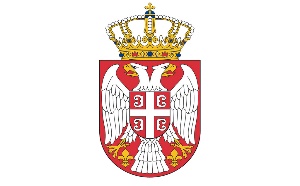 ПоглављеНазив поглављаСтранаIОпшти подаци о јавној набавци2IIПодаци о предмету јавне набавке3IIIТехничке карактеристике (спецификација) предмета набавке3IVУслови за учешће у поступку јавне набавке из чл. 75. и 76. Закона и упутство како се доказује испуњеност тих услова4VУпутство понуђачима како да сачине понуду7VIОбразац понуде16VIIМодел уговора20VIIIОбразац структуре ценe са упутством како да се попуни24IXОбразац трошкова припреме понуде26XОбразац изјаве о независној понуди27XIОбразац изјаве о поштовању обавеза из чл. 75. ст. 2. Закона28XIIОбразац Изјаве о чувању поверљивих података29Р.Бр.НАЗИВПериод одржавања доКоличина1Exadata Storage Server Software - Disk Drive Perpetual21.11.2020.182Oracle Real Applicaion Cluster ONE21.11.2020.43Oracle DataBase EE Lic21.11.2020.44Oracle Partitioning21.11.2020.45Oracle Diagnostic21.11.2020.46Oracle Tuning pack21.11.2020.47Oracle BI suite extended edition21.11.2020.208Oracle WebLogic STD21.11.2020.19Oracle WebLogic EE21.11.2020.810Oracle Data Integrator EE21.11.2020.411Oracle VM Premier Limited21.11.2020.512Oracle Linux Basic Limited21.11.2020.613Dell/EMC Networker 20TB21.11.2020.1Назив понуђача:Адреса понуђача:Матични број понуђача:Порески идентификациони број понуђача (ПИБ):Име особе за контакт:Електронска адреса понуђача (e-mail):Телефон:Број рачуна понуђача и назив банке:Лице овлашћено за потписивање уговора:А)    САМОСТАЛНО Б)    СА ПОДИЗВОЂАЧЕМВ)    КАО ЗАЈЕДНИЧКУ ПОНУДУ1Назив подизвођача:1Адреса:1Матични број:1Порески идентификациони број:1Име особе за контакт:1Проценат укупне вредности набавке који ће извршити подизвођач:1Део предмета набавке који ће извршити подизвођач:2Назив подизвођача:2Адреса:2Матични број:2Порески идентификациони број:2Име особе за контакт:2Проценат укупне вредности набавке који ће извршити подизвођач:2Део предмета набавке који ће извршити подизвођач:1Назив учесника у заједничкој понуди:1Адреса:1Матични број:1Порески идентификациони број:1Име особе за контакт:2Назив учесника у заједничкој понуди:2Адреса:2Матични број:2Порески идентификациони број:2Име особе за контакт:3Назив учесника у заједничкој понуди:3Адреса:3Матични број:3Порески идентификациони број:3Име особе за контакт:Укупна цена за Oracle производе без ПДВУкупна цена Oracle производе са ПДВУкупна цена за Dell/EMC Networker производа без ПДВУкупна цена Dell/EMC Networker производа са ПДВРок и начин плаћања за Oracle производеПлаћање се врши уплатом на рачун понуђача, у року од 15 дана од дана доставе фактуре коју добављач испоставља тромесечно.Фактура мора да садржи пријемни штамбиљ или да буде достављена препорученом поштанском пошиљком и мора бити регистрована у Централном регистру фактура који води Управа за трезор Министарства финансија.Рок и начин плаћања за Dell/EMC Networker производПлаћање се врши уплатом на рачун понуђача, у року од 15 дана од дана доставе фактуре коју добављач испоставља на почетку периода одржавања.Фактура мора да садржи пријемни штамбиљ или да буде достављена препорученом поштанском пошиљком и мора бити регистрована у Централном регистру фактура који води Управа за трезор Министарства финансија.Рок важења понуде(Не може бити краћи од 30 дана од дана отварања понуда)12345678Р.Б.НазивПериоддоКоличинаЈединична цена без ПДВ (РСД)Јединична цена са ПДВ (РСД)Укупна цена без ПДВ (РСД)Укупна цена са ПДВ (РСД)1Exadata Storage Server Software - Disk Drive Perpetual21.11.2020.182Oracle Real Applicaion Cluster ONE21.11.2020.43Oracle DataBase EE Lic21.11.2020.44Oracle Partitioning21.11.2020.45Oracle Diagnostic21.11.2020.46Oracle Tuning pack21.11.2020.47Oracle BI suite extended edition21.11.2020.208Oracle WebLogic STD21.11.2020.19Oracle WebLogic EE21.11.2020.810Oracle Data Integrator EE21.11.2020.411Oracle VM Premier Limited21.11.2020.512Oracle Linux Basic Limited21.11.2020.6Укупна цена за Oracle производеУкупна цена за Oracle производеУкупна цена за Oracle производеУкупна цена за Oracle производе13Dell/EMC Networker 20TB21.11.2020.1Укупна цена за Dell/EMC Networker производеУкупна цена за Dell/EMC Networker производеУкупна цена за Dell/EMC Networker производеУкупна цена за Dell/EMC Networker производеУкупнa цена за све производеУкупнa цена за све производеУкупнa цена за све производеУкупнa цена за све производеДатум:Потпис понуђачаВРСТА ТРОШКАИЗНОС ТРОШКА У РСДУКУПАН ИЗНОС ТРОШКОВА ПРИПРЕМАЊА ПОНУДЕДатум:Потпис понуђачаДатум:Потпис понуђачаПотпис овлашћеног лица